 О внесении изменений в решение Собрания депутатов муниципального образования город Советск Щекинского района № 3-12 от 14.11.2019 г. «Об утверждении Положения «Об установлении земельного налога в муниципальном образовании город Советск Щекинского района»В соответствии с Федеральным законом от 29.09.2019 № 325-ФЗ «О внесении изменений в части первую и вторую Налогового кодекса Российской Федерации», Федеральным законом № 131-ФЗ от 06.10.2003 года «Об общих принципах организации местного самоуправления в Российской Федерации», на основании Устава муниципального образования город Советск Щекинского района, Собрание депутатов муниципального образования город Советск Щекинского района, РЕШИЛО:1. Внести в решение Собрания депутатов муниципального образования город Советск Щекинского района № 3-12 от 14.11.2019 г. «Об утверждении Положения «Об установлении земельного налога в муниципальном образовании город Советск Щекинского района» следующие изменения:1.1. Дополнить решение в части положения частью 3 следующего содержания: 3. Налоговые льготы по уплате налогаОсвобождаются от налогообложения:1) инвалиды и ветераны Великой Отечественной войны;2) физические лица из числа семей, имеющих трех и более детей;3) учреждения культуры.».2. Решение подлежит опубликованию в информационном бюллетене «Щекинский муниципальный вестник» и размещению на официальном сайте МО г. Советск в сети «Интернет».3. Решение вступает  в силу с момента опубликования и распространяется на правоотношения, возникшие с 01 января 2020 года.Глава муниципального образованиягород Советск Щекинского района					Е. В. Холаимова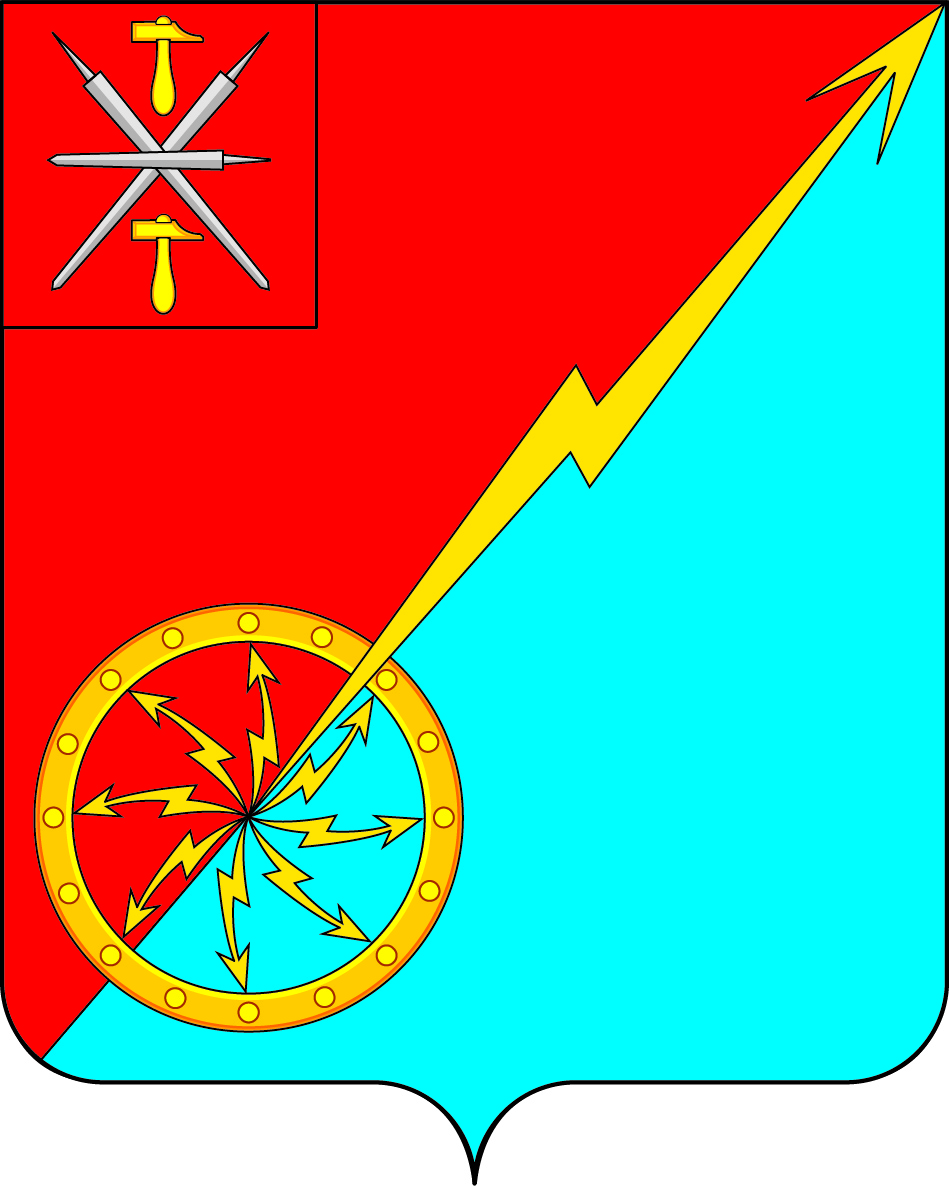 Собрание депутатов муниципального образованияСобрание депутатов муниципального образованиягород Советск Щекинского районагород Советск Щекинского районаIV созываIV созыва РЕШЕНИЕ РЕШЕНИЕот 18 февраля 2021 года№ 27-86 